Our Ladywell, Our Future, 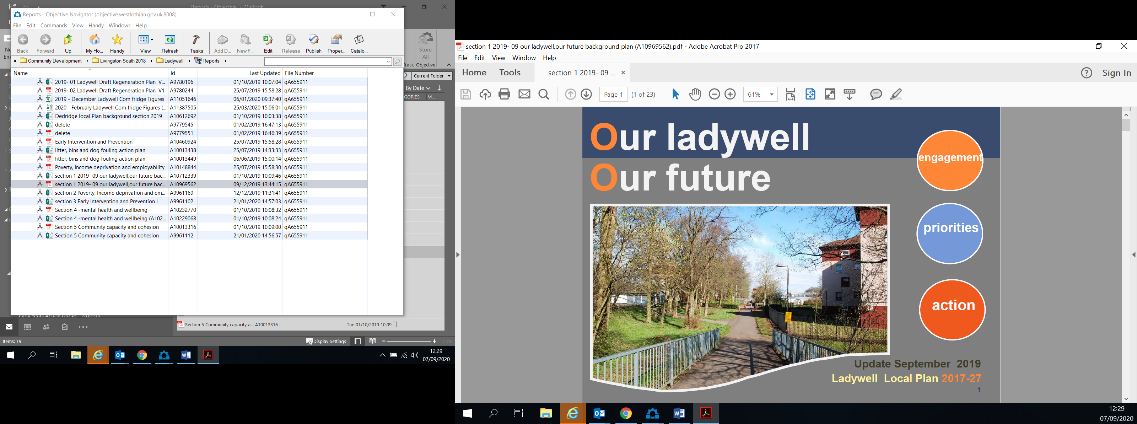 Note of meeting held on Tuesday 5th April 2022 Agenda items  Notes/points to considerActionsAttendanceApologiesLesley Keirnan, Angela Speirs, Sandra Mac Laughlin, Elaine Carder, Mary BensonNotes of last meetingCarry forward to next meeting Matters arisingCarry forward to next meeting Survey herohttps://app.surveyhero.com/s/eqjkxpa 7 members have completed the survey with Tuesday at 3pm,4pm 6pm or 7pmThursday 4pm,6pm,7pm4th week of the month3rd week of the month 2nd week of the monthThursday 6pm 4th week of month CR host Craigshill meetings 3rd week of the month Dedridge have just agreed through a survey to stay with Tuesdays 3rd week in the monthTo be noted EnvironWoodland Challenge – Woodlands Trust The events at Ladywell and East Woods went great. We cleared the Ladywell Woodland beforehand with West Lothian Litter Pickers and Inveralmond High School on Thursday 31st March collecting 113 bags of litter, 2 tvs, 2 chairs, a table top and a deflated bouncy house. The Rowan bank performance in the woodland on Sunday had over 90 people in attendance which was great.Update on Bins audit Regarding the bin audit carried out in Ladywell and the walk around I have with Teresa, I can confirm that this has been taken onboard.We just finished trials for smart bins which was very positive as we have now put in an order for about 73 smart big belly bins that would go into areas that are problematic over weekends due to be delivered in about 6-8weeks.These bins have the ability to crush waste that have been deposited in them giving it longevity in operation. The bins would be replacing other bins which would be refurbished and redeployed in other areas across the County.Once the new bins arrive, I will be I touch again to ensure the areas identified without bins or damaged bins are fitted with bins.I have also spoken to the Supervisors for the various wards to reshuffle the bins as some are within very close proximity whereas other areas don’t have any.Harrysmuir Skaters engagement survey In September Harrysmuir undertook an engagement exercise etc find out who uses the Livingston skatepark . the findings are in an attached presentation. We are looking at this in view of the recent exhibition, and YP activities we have supported. 52 pupils undertook the engagement exercise saying they regularly go to the Livingston skatepark, breakdown is 17 girls and 22 boys ith 13 unknowns. Interestingly until around P4-5 the gender balance is equal to who uses the skatepark. another interesting point is that who they go to the skatepark with changes around this time form parent/family members/grandparents to friends and siblings. The findings have been collated and this consultation is being extended to give a sample of usage within the Knightsridge, Dedridge and Craigshill areas. Primary schools within the regeneration areas have been contacted and asked if they can support us with this. Cedarbank Meeting to be organised for after Easter public holidays and not a Tuesday. Another two organisations have expressed an interest. Town Centre Fund Soundproofing in Forestbank CECLadywell Community FridgeCR visited the fridge on Friday and spoke with Graham who is supporting the resource.get a feel for how the fridge is progressing and if there is any support that could be given. The fridge has been running with a different layout for a while now. With a ‘walk through’ style of service. Numbers are increasing however the supply of food stuffs through the foodchain of supermarkets to West Lothian Food Network and to the Fridge has been reduced through supermarkets donating less foodstuffs.  They are seeing about a 10% increase in client demand over the month of March and expect a further rise in April and beyond as the cost of living increases bite.Although leaflets to maximise income and on energy support are available at the fridge for users to pick up and gather information of where to access support, advise and information the current layout is not conducive to a physical presence of the anti-poverty or A2E services at this time. This is something that the fridge is going to look at in the coming months. I spoke of support with maximizing income and support for benefits. As COVID-19 figures are still quite high this will be something to consider in the future. A2E might be worth linking with this resource.Ladywell Community GardenNo update Jamboard Priorities for 2022/ Updating the plan – move to next meeting The CRO is currently updating the local plans and hoping to link with services and organisations in the coming weeks to go through and update the different sectionsTo be notedUpdates from groups/services Employability side Able to offer Face to face for 19th April. Pilot form ESOL is going well at Forestbank. Looking at dates for next one. Still doing online zoom workshops. Revisiting how A2E are delivering their service - Virtual, blende, hybrid, physical.To be noted Date and time of next meeting Tuesday 10th May 6.30pm Forestbank Community centre Or you can join us through TEAMS 